ПЛАН ЗАСТРОЙКИ«Разработка мобильных приложений»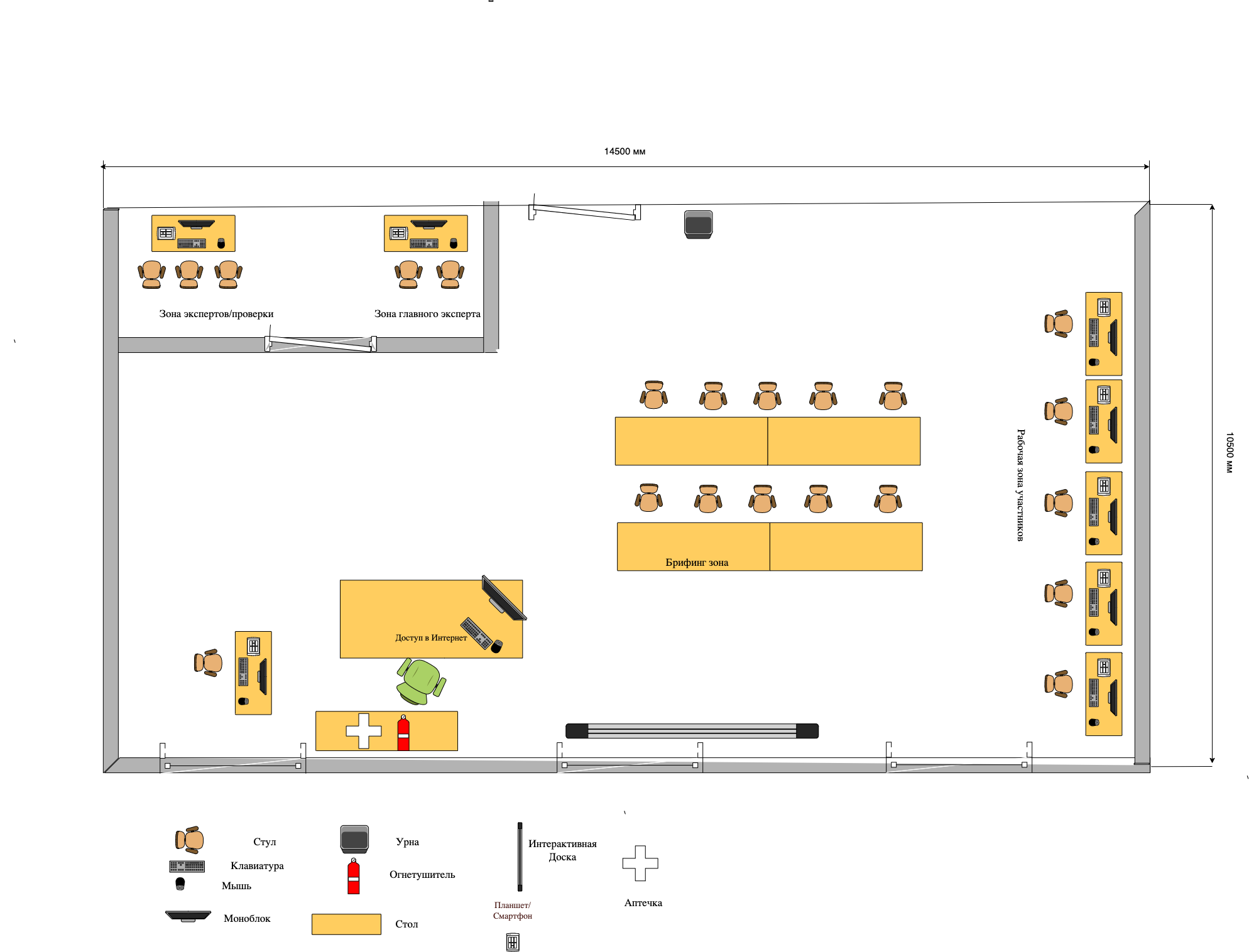 План застройки может иметь иную планировку, утвержденную главным экспертом площадки. Комната участников, комната экспертов, главного эксперта  могут находиться в другом помещении, за пределами конкурсной площадки в шаговой доступности. Зона работы главного эксперта может размещаться  как в отдельном помещении, так и в комнате экспертов.